Supplemental Figure 3. Synteny analysis of BR downstream genes in each rosaceae specieSupplemental Figure 3-1 Synteny analysis of BR downstream genes in Malus domestica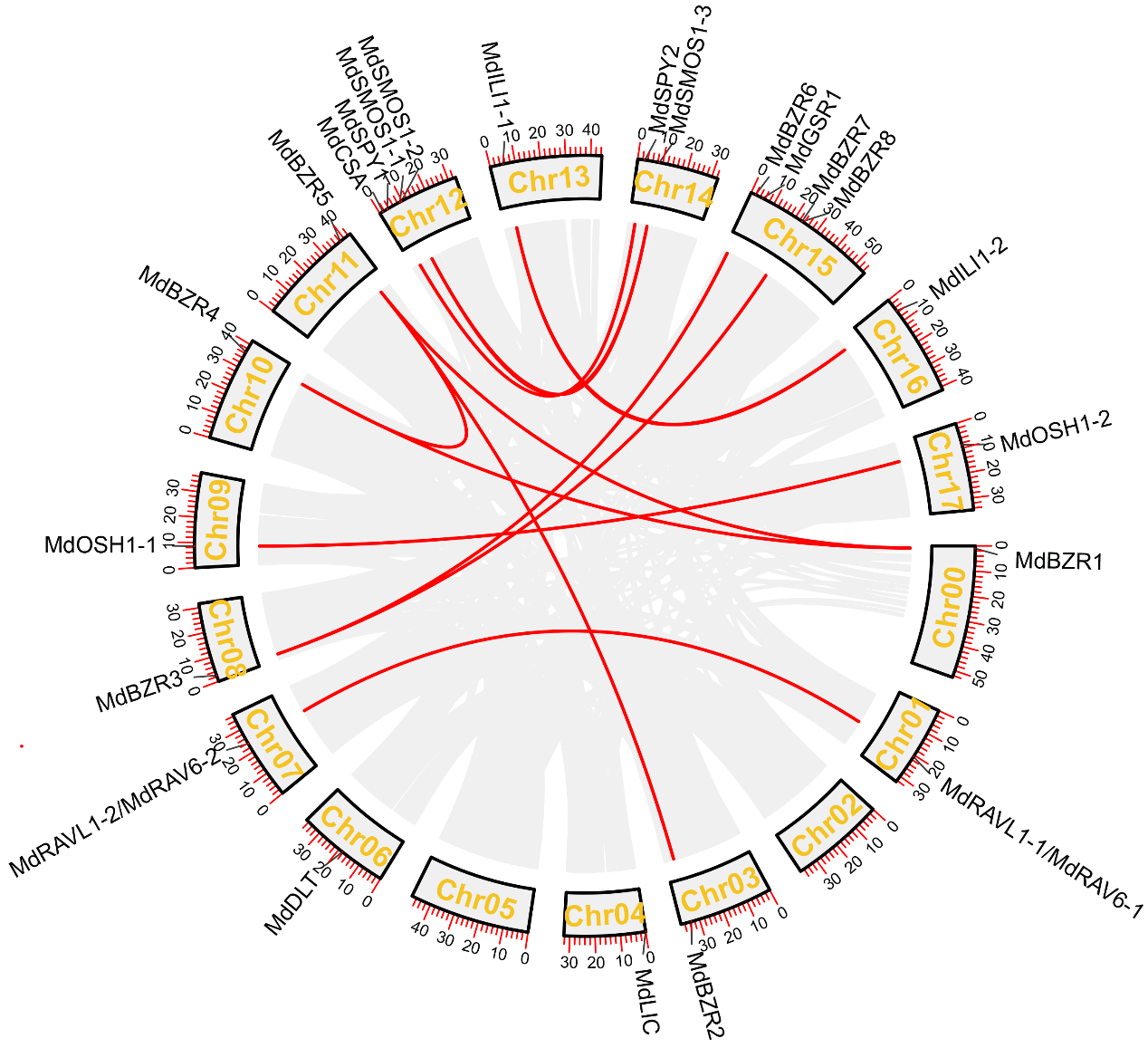 Supplemental Figure 3-2 Synteny analysis of BR downstream genes in Fragaria vesca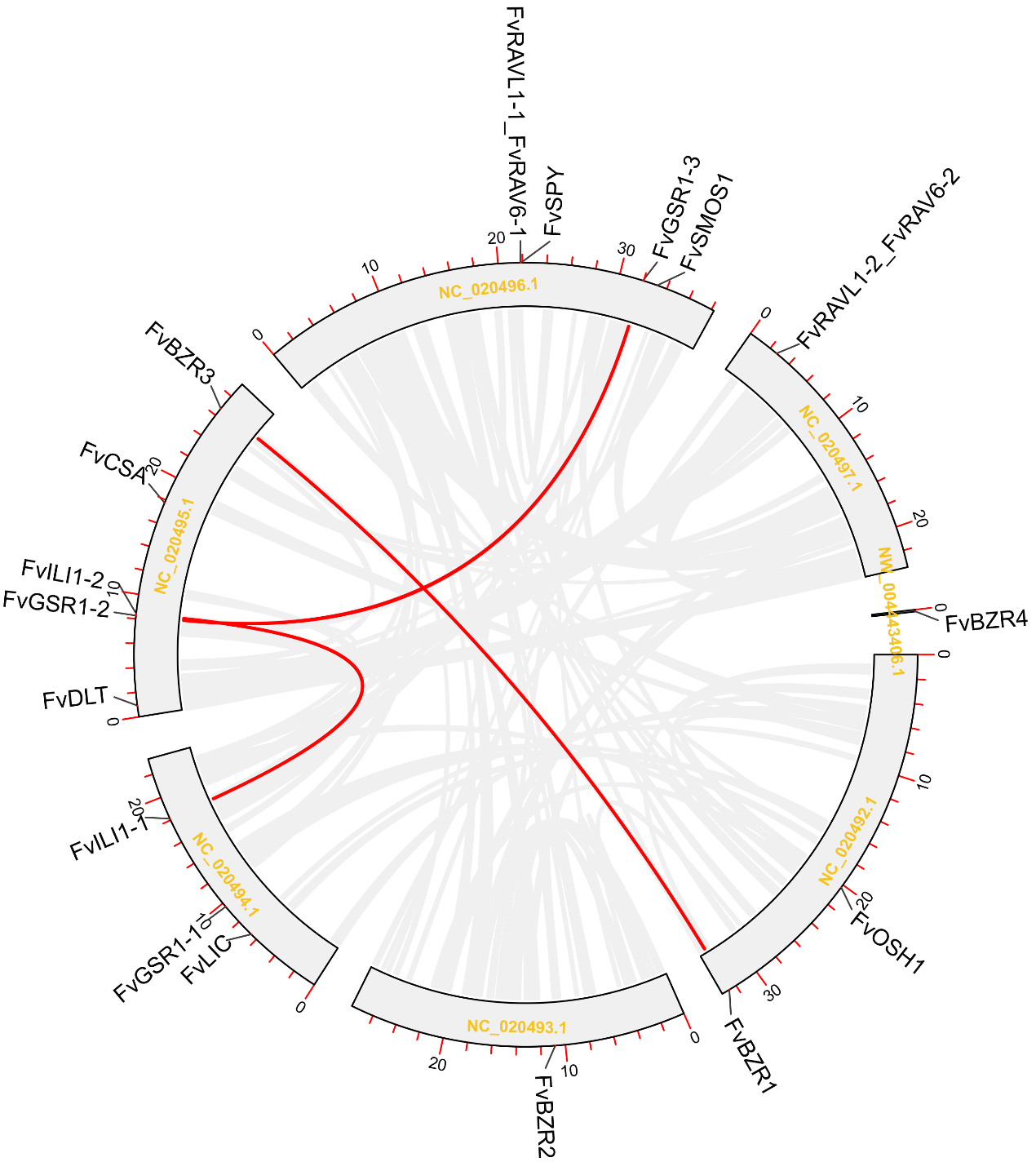 Supplemental Figure 3-3 Synteny analysis of BR downstream genes in Rubus occidentalis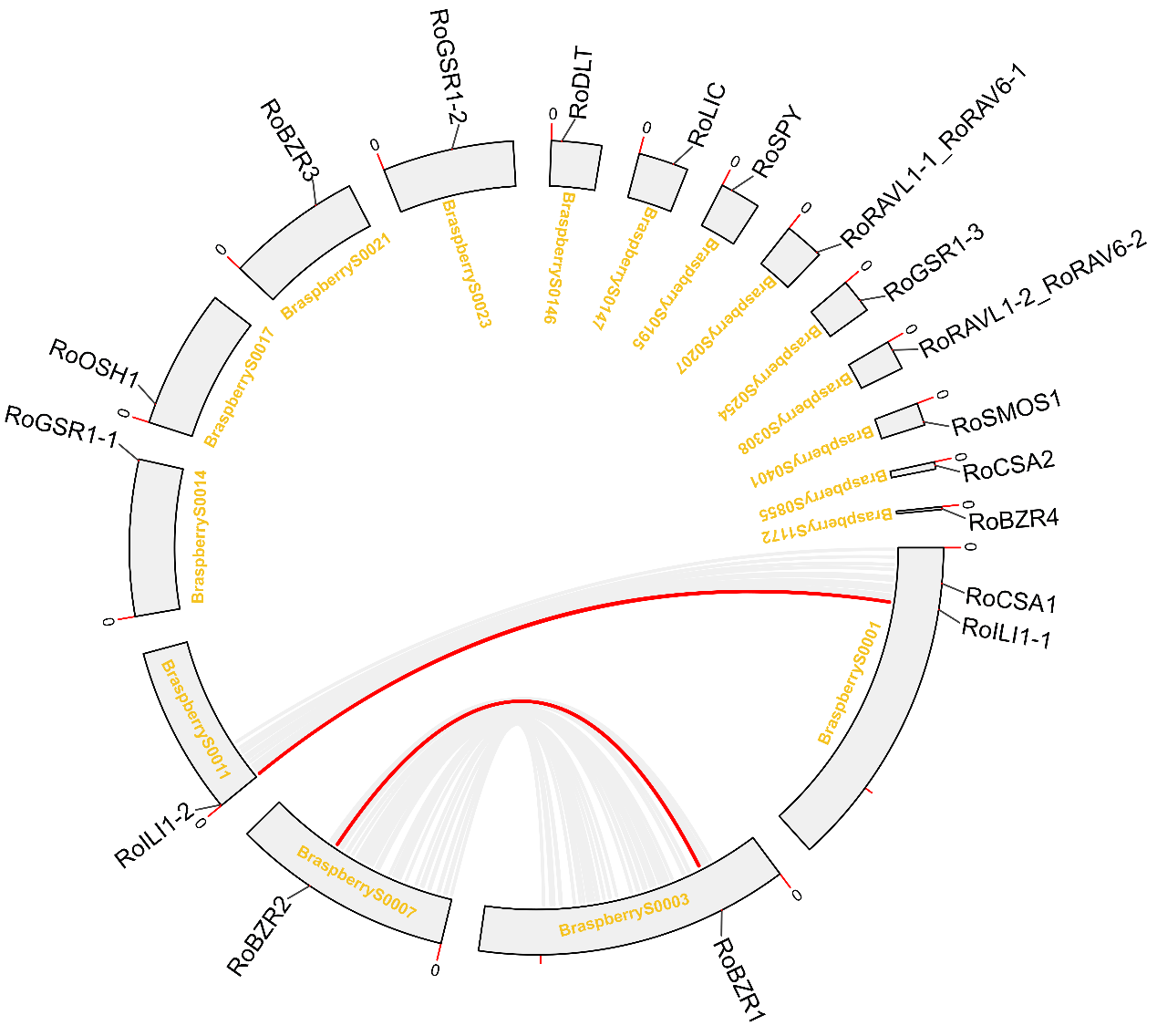 Supplemental Figure 3-4 Synteny analysis of BR downstream genes in Pyrus communis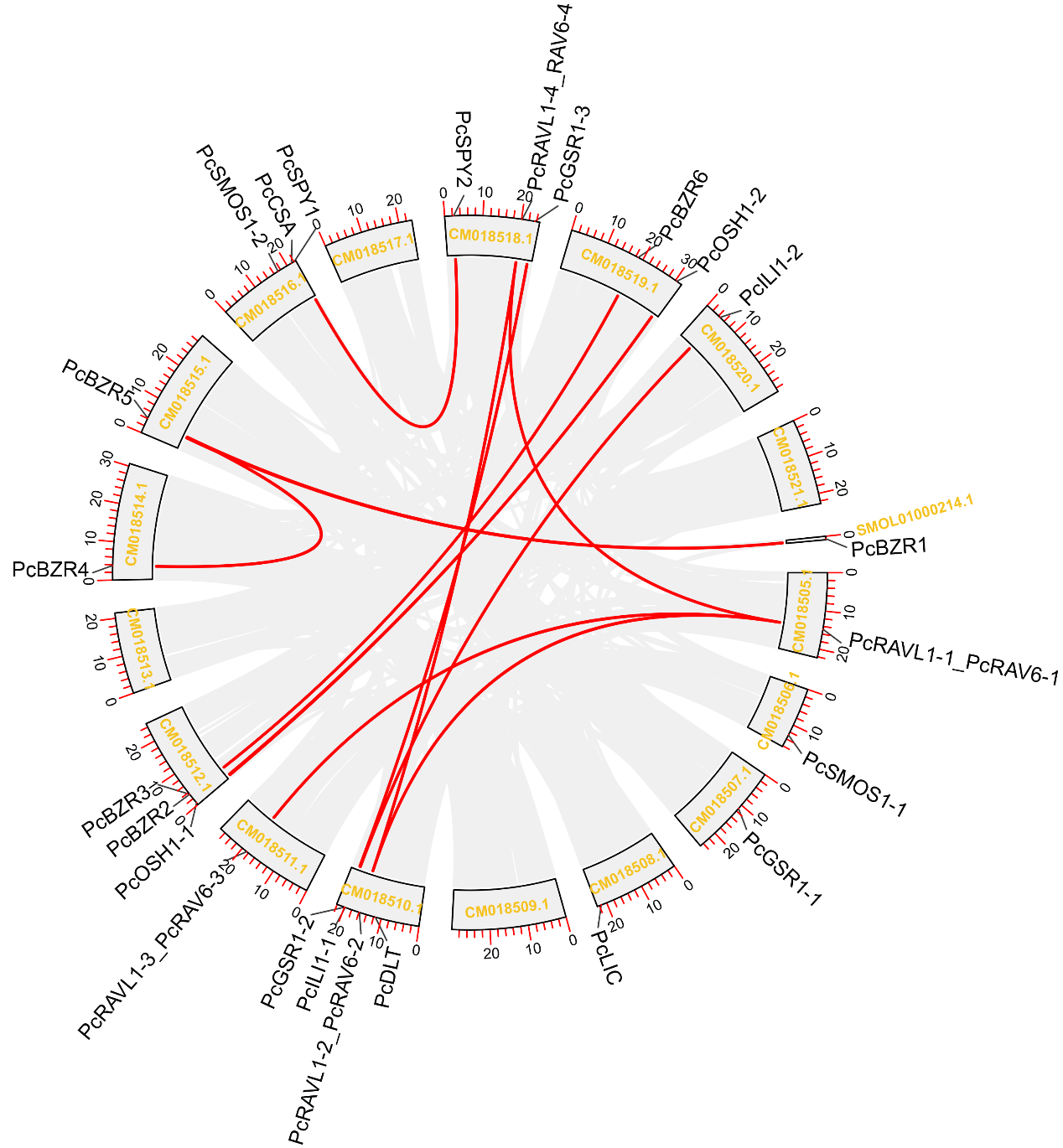 Supplemental Figure 3-5 Synteny analysis of BR downstream genes in Prunus persica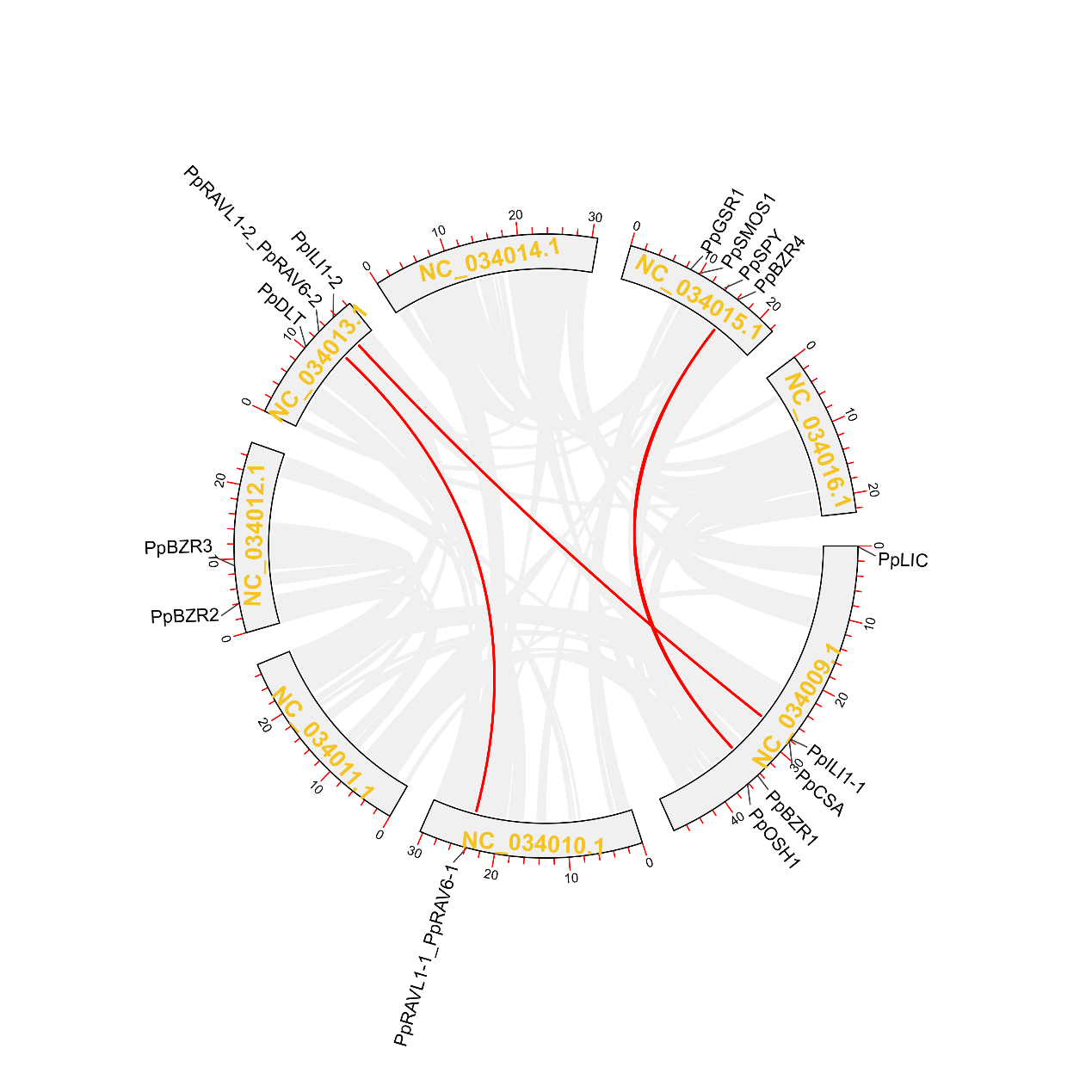 Supplemental Figure 3-6 Synteny analysis of BR downstream genes in Prunus avium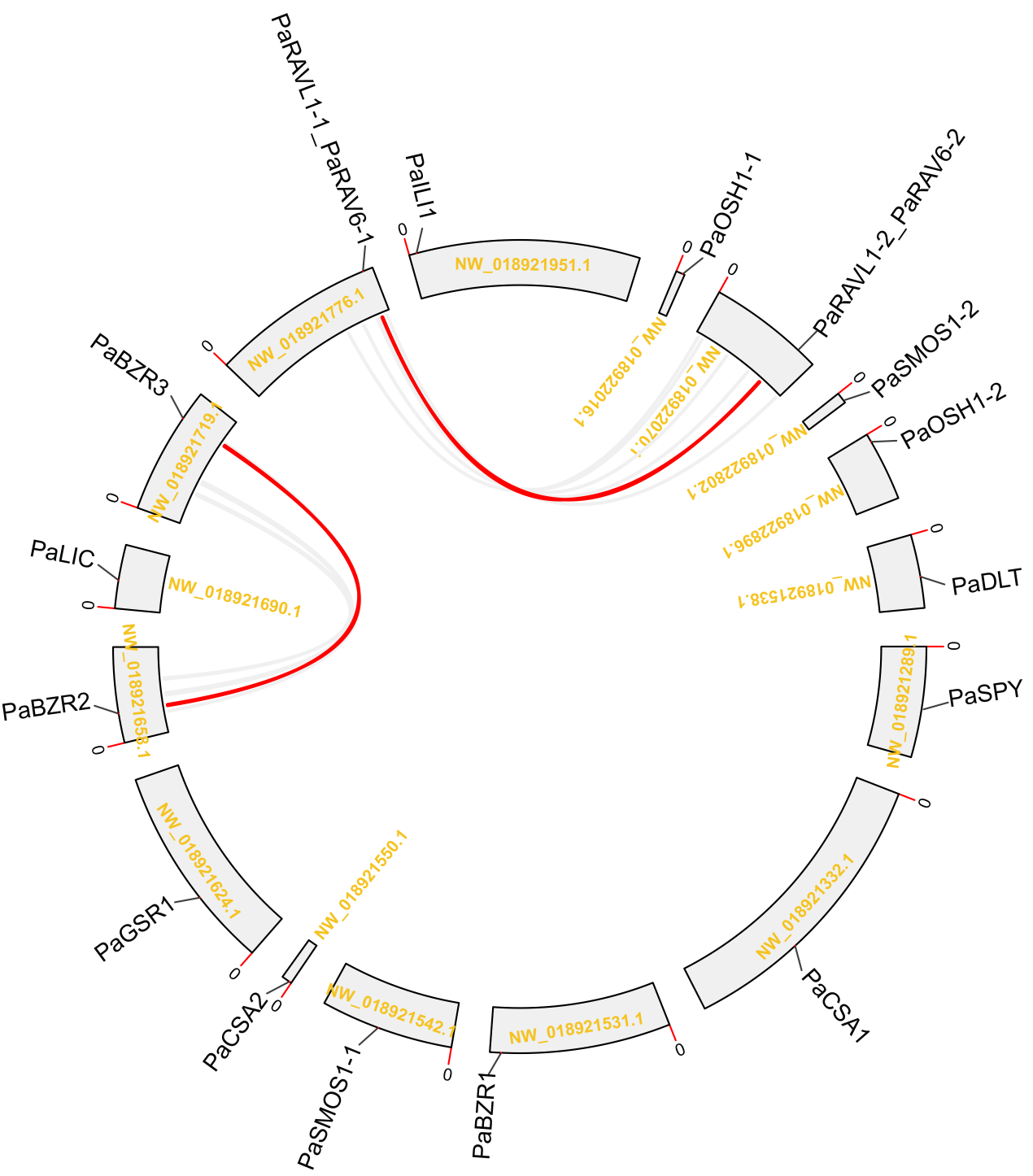 Supplemental Figure 3-7 Synteny analysis of BR downstream genes in Prunus dulcis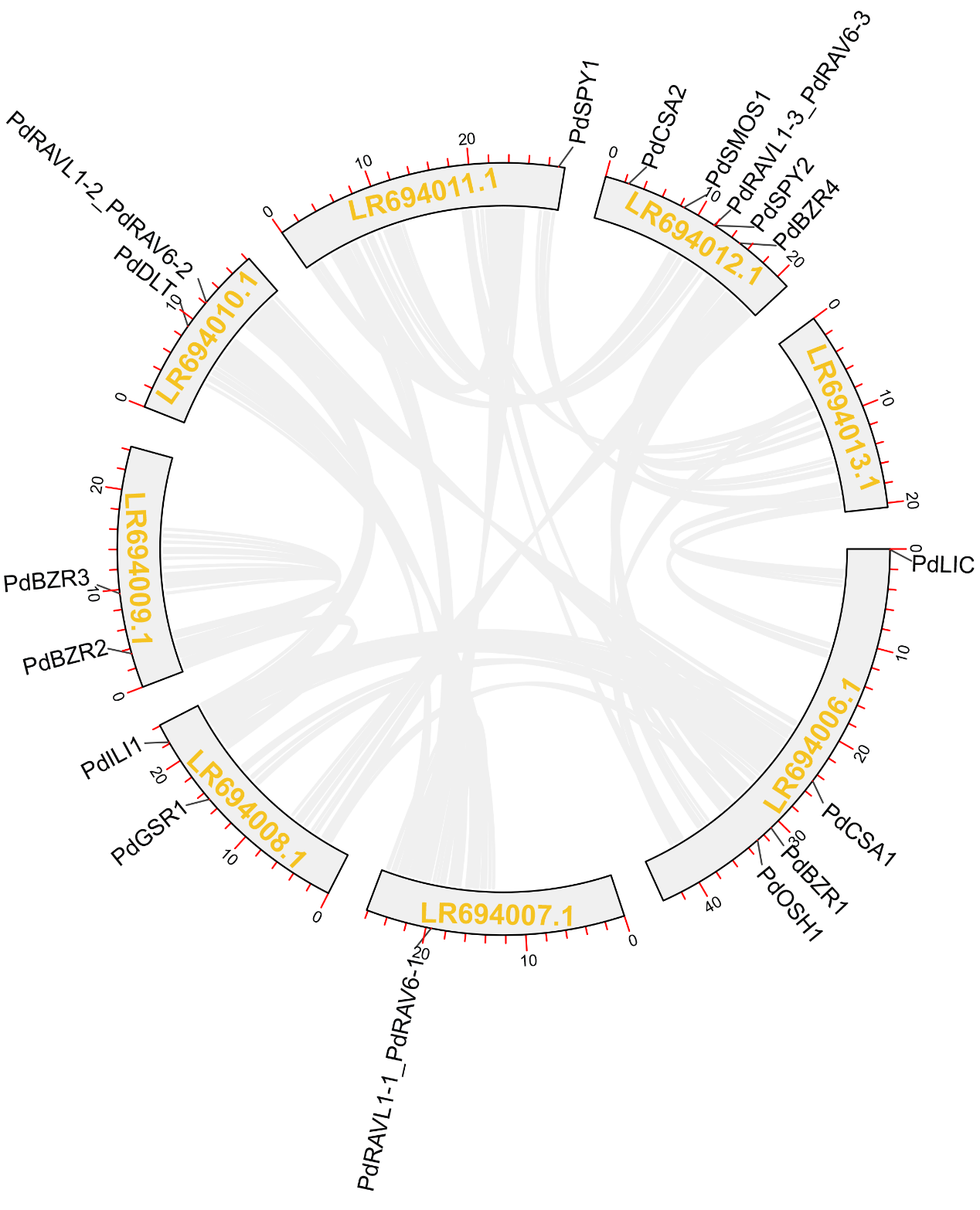 Supplemental Figure 3-8 Synteny analysis of BR downstream genes in Rosa chinensis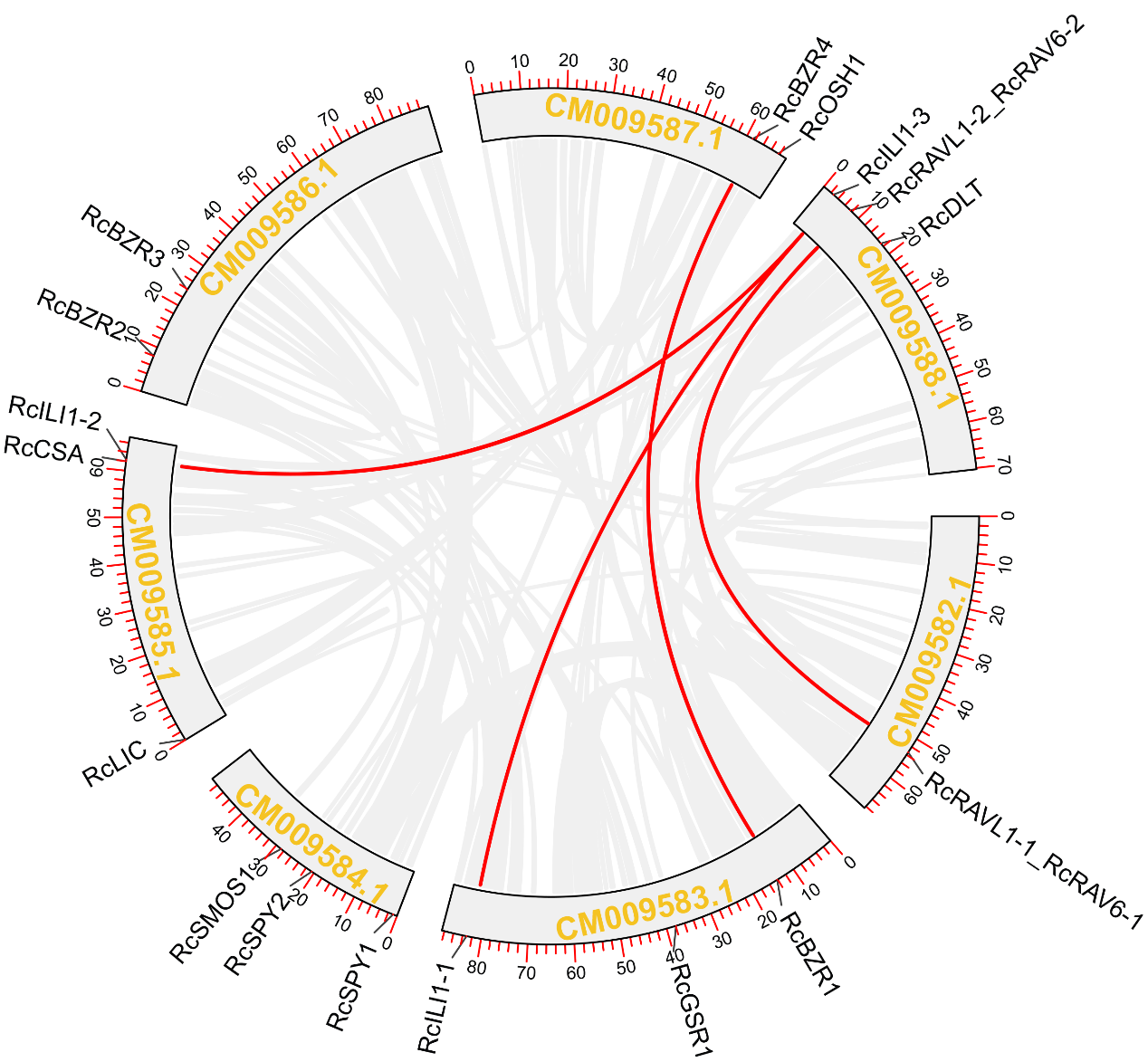 Supplemental Figure 3-9 Synteny analysis of BR downstream genes in Prunus mume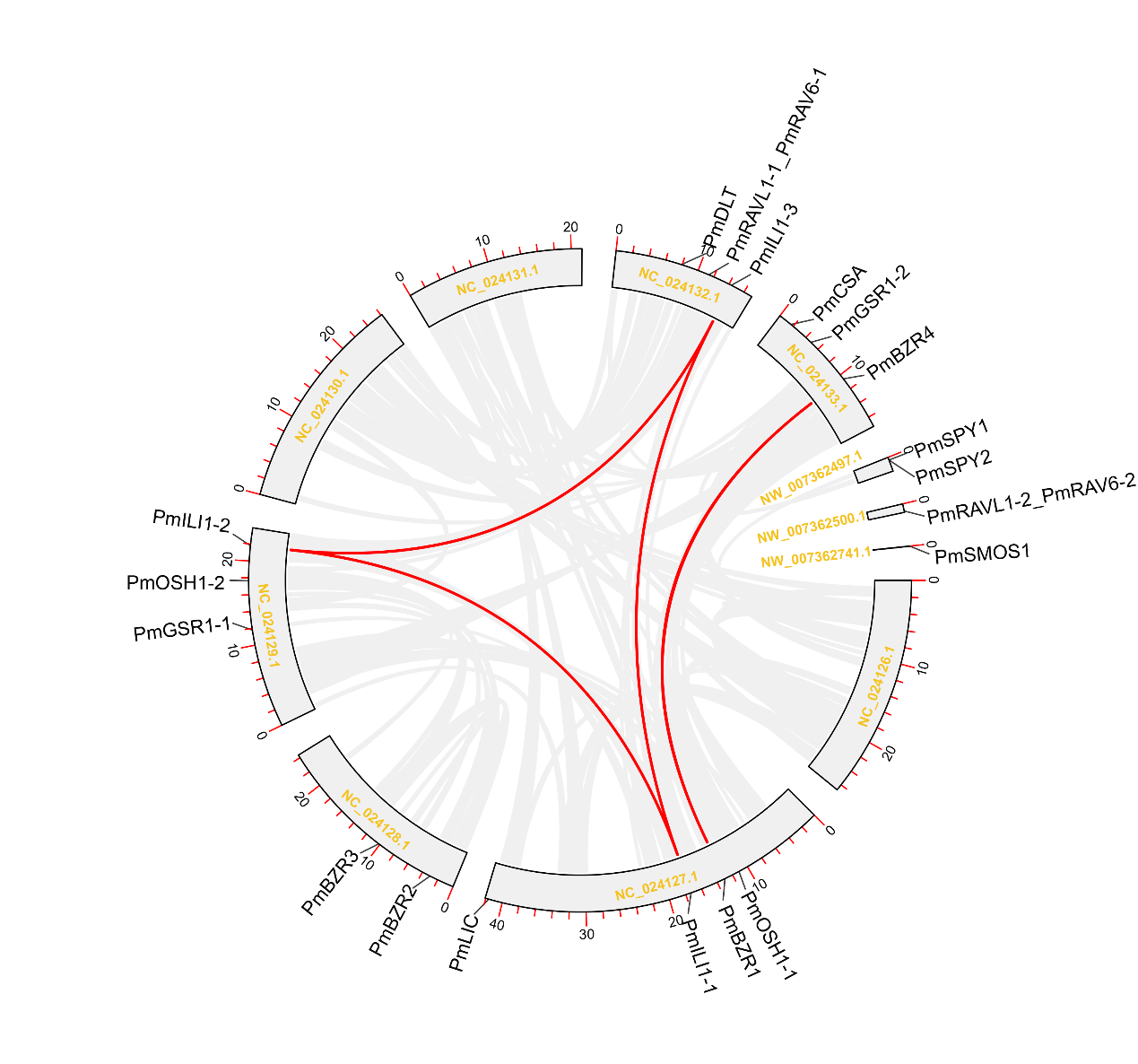 